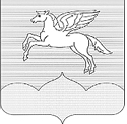 СОБРАНИЕ ДЕПУТАТОВ                                                                        ГОРОДСКОГО ПОСЕЛЕНИЯ «ПУШКИНОГОРЬЕ»ПУШКИНОГОРСКОГО РАЙОНА ПСКОВСКОЙ ОБЛАСТИР Е Ш Е Н И Е от 29.03.2011 г.  № 68 рп. Пушкинские Горы(принято на десятой сессии Собрания депутатовгородского поселения «Пушкиногорье» первого созыва)О внесении изменений и дополнений вРегламент Собрания депутатов, утвержденныйРешением Собрания депутатов городскогоПоселения «Пушкиногорье» от 16.04.2010 г. № 10В соответствии со статьей 24 Устава муниципального образования городское поселение "Пушкиногорье",        Собрание депутатов городского поселения «Пушкиногорье»РЕШИЛО:1. Внести в Регламент Собрания депутатов городского поселения «Пушкиногорье», утвержденный Решением Собрания депутатов городского поселения «Пушкиногорье» от 16.04.2010 г. № 10 следующее дополнение:1.1. Статью 1 «Собрание депутатов городского поселения «Пушкиногорье» дополнить пунктом 3: «3. Депутат Собрания имеет депутатское удостоверение, являющееся официальным документом и подтверждающее его полномочия».	2. Обнародовать настоящее Решение в установленном Уставом порядке.	3. Настоящее решение вступает в силу после его официального обнародования.Главамуниципального образованиягородское поселение«Пушкиногорье»                                                                            Ю.А. Гусев